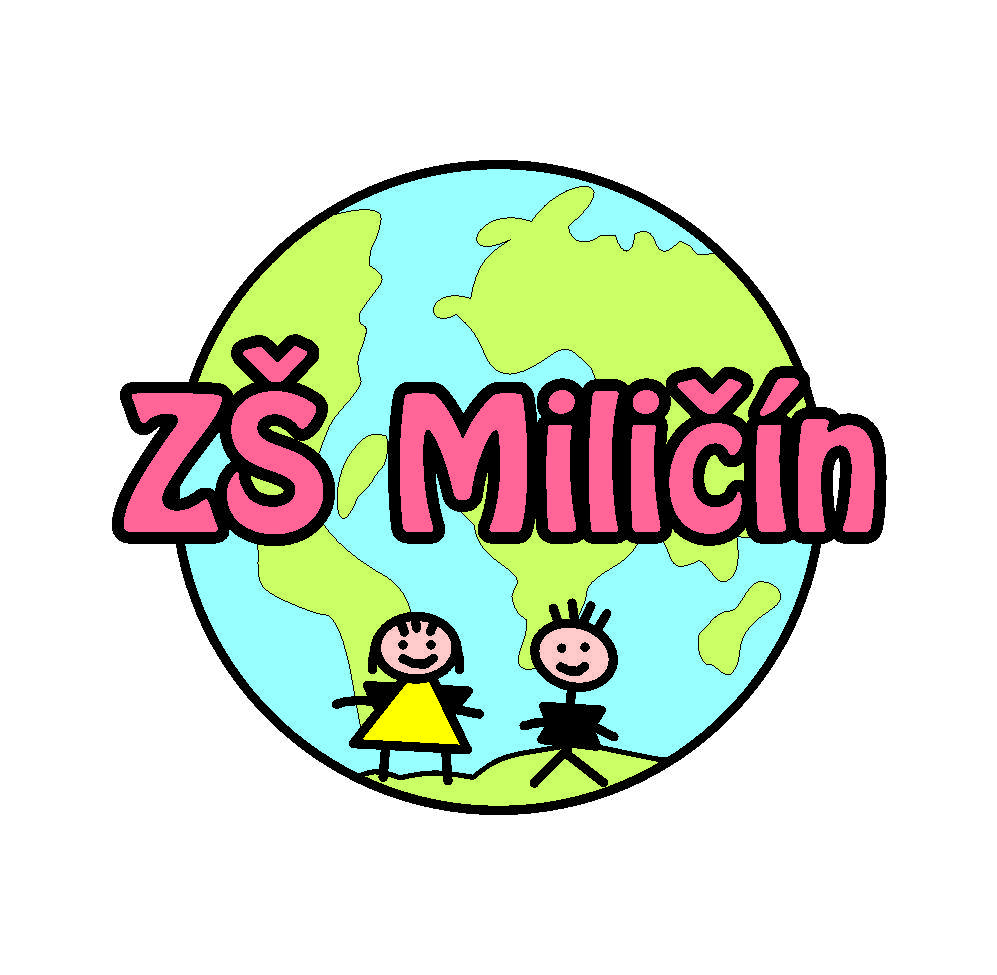 Organizace MŠ, ŠD a rotační výuky na naší škole                                   od 3. 5. 2021Mateřská školaod 3. 5. 2021 je otevřena v běžném režimu od 6:15 do 16:15 hodinje umožněna osobní přítomnost všech dětí v MŠbez omezení počtu dětí ve skupině MŠtestování se provádět nebudepovinnost nošení roušek neníhorní oddělení bude po celý den pobytu v budově ŠDděti jsou automaticky přihlášené ke stravěŠkolní družinaprovoz školní družiny bude probíhat podle dosud nastaveného režimu1. stupeňpokračuje v rotační výuce tak, jak bylo nastaveno již dřívetestování žáků bude nově probíhat jen v pondělí (pokud bude žák v pondělí nepřítomen, bude se testovat 1. den příchodu do školy)žáci jsou automaticky přihlášeni na oběd2. stupeňv týdnu od 3. 5. 2021 nastupují na prezenční výuku žáci 6. a 8. ročníku (žáci 7. a 9. ročníku zůstávají na distanční výuce)v týdnu od 10. 5. 2021 nastupují na prezenční výuku žáci 7. a 9. ročníku (žáci 6. a 8. ročníku se vrací na distanční výuku)žáci osobně přítomni ve škole se budou testovat vždy v pondělí a čtvrtek ve své kmenové tříděna testování se žáci dostaví nejpozději v 7:30 hodinžáci jsou automaticky přihlášeni na obědbližší informace týkající se výuky budou dětem předány přes BakalářeSportovní činnost venku je povolena, žáci tedy musí mít na hodiny tělesné výchovy cvičební úbor a sportovní obuv. Počítejte s hodinami venku.Pokračuje zvýšený hygienický režim, připomeňte dětem nutnost dezinfekce rukou při vstupu do budovy. Při pohybu v prostorách školy je i nadále nutno používat roušku nebo respirátor.